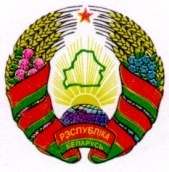 ГОРАЦКІ  РАЁННЫ			               ГОРЕЦКИЙ РАЙОННЫЙ   САВЕТ ДЭПУТАТАЎ 				     СОВЕТ ДЕПУТАТОВ	АЎСЯНКАЎСКI CЕЛЬСКI                            ОВСЯНКОВСКИЙ СЕЛЬСКИЙCАВЕТ ДЭПУТАТАЎ                                     СОВЕТ ДЕПУТАТОВ РАШЭННЕ			                       РЕШЕНИЕаг.Аусянка                                                                               аг.Овсянка25 октября 2023 г.  № 39-1Об изменении решения Овсянковского сельского Совета депутатов от от 29 декабря 2022 г. № 32-2На основании пункта 2 статьи 122 Бюджетного кодекса Республики Беларусь Овсянковский сельский Совет депутатов РЕШИЛ:1. Приложения 2-4 в решении Овсянковского сельского Совета депутатов от 29 декабря 2022 г. № 32-2 «О бюджете сельсовета на 2023 год» изложить в новой редакции (прилагаются).2. Настоящее решение вступает в силу после его официального опубликования.                                        Председатель                                                                            С.В.ГлушаковПриложение 2к решению Овсянковского сельского Совета депутатов29.12.2022 № 32-2(в редакции решения  Овсянковского сельскогоСовета депутатов 25.10.2023 № 39-1)РАСХОДЫбюджета сельсовета по функциональной классификации расходов бюджета по разделам, подразделам и видам                                                                                                               (рублей)Приложение 3к решению Овсянковского сельского Совета депутатов29.12.2022 № 32-2(в редакции решения  Овсянковского сельскогоСовета депутатов 25.10.2023 № 39-1)Распределение бюджетных назначений по Овсянковскому сельскому исполнительному комитету в соответствии с ведомственной классификацией расходов  бюджета  сельсовета и функциональной классификацией расходов бюджета                                                                                                        (рублей)Приложение 4к решению Овсянковского сельского Совета депутатов29.12.2022 № 32-2(в редакции решения  Овсянковского сельскогоСовета депутатов 25.10.2023 № 39-1)РАСПРЕДЕЛЕНИЕ бюджетных назначений по сельскому исполнительному комитету в соответствии с ведомственной классификацией расходовбюджета  сельсовета и функциональной классификацией расходов бюджета                                            (рублей)НаименованиеРазделПодразделВидСуммаОБЩЕГОСУДАРСТВЕННАЯ ДЕЯТЕЛЬНОСТЬ010000115 615,00Государственные органы общего назначения01010099 537,00Органы местного управления и самоуправления01010499 537,00Другая общегосударственная деятельность0110007 598,00Иные общегосударственные вопросы0110037 598,00Межбюджетные трансферты0111008 480,00Трансферты бюджетам других уровней0111018 480,00ЖИЛИЩНО-КОММУНАЛЬНЫЕ УСЛУГИ И ЖИЛИЩНОЕ СТРОИТЕЛЬСТВО06000018 038,00Благоустройство населенных пунктов06030018 038,00ВСЕГО расходов000000133 653,00НаименованиеГлаваРазделПодразделВидОбъем финансированияОвсянковский сельский исполнительный комитет 010000000133 653,00Общегосударственная деятельность010010000115 615,00Государственные органы общего назначения01001010099 537,00Органы местного управления и самоуправления01001010499 537,00Другая общегосударственная деятельность0100110007 598,00Иные общегосударственные вопросы0100110037 598,00Межбюджетные трансферты0100111008 480,00Трансферты бюджетам других уровней0100111018 480,00Жилищно-коммунальные услуги и жилищное строительство01006000018 038,00Благоустройство населенных пунктов01006030018 038,00ВСЕГО расходов000000000133 653,00Наименование государственной программы, подпрограммыНаименование раздела по функциональ-ной классификации расходовРаспорядитель средствОбъем финансированияГосударственная программа «Комфортное жилье и благоприятная среда» на 2021-2025 годы, утвержденная постановлением Совета Министров Республики Беларусь от 28 января 2021 г. № 50:подпрограмма 2 «Благоустройство»Жилищно-коммунальные услуги и жилищное строительствоОвсянковский сельский исполнительный комитет18 038,00Итого по программеИтого по программеИтого по программе18 038,00